\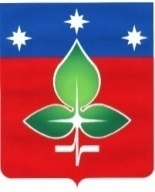 Ревизионная комиссия города Пущино                                 ИНН 5039005761, КПП503901001, ОГРН 1165043053042ул. Строителей, д.18а , г. Пущино, Московская область, 142290Тел. (4967) 73-22-92; Fax: (4967) 73-55-08ЗАКЛЮЧЕНИЕ № 6по результатам финансово-экономической экспертизы проекта постановления Администрации городского округа Пущино «О внесении изменений в муниципальную программу«Цифровое муниципальное образование» на 2020-2024 годы15 февраля 2021 г.Основание для проведения экспертизы: Настоящее заключение составлено по итогам финансово-экономической экспертизы проекта постановления Администрации городского округа Пущино «Об утверждении муниципальной программы «Цифровое муниципальное образование» на 2020-2024 годы» на основании:- пункта 2 статьи 157 «Бюджетные полномочия органов государственного (муниципального) финансового контроля» Бюджетного кодекса Российской Федерации;- подпункта 7 пункта 2 статьи 9 «Основные полномочия контрольно-счетных органов» Федерального закона Российской Федерации от 07.02.2011 № 6-ФЗ «Об общих принципах организации и деятельности контрольно-счетных органов субъектов Российской Федерации и муниципальных образований»;- подпункта 3 пункта 4.9 статьи 4 Положения о Ревизионной комиссии города Пущино, утвержденного Решением Совета депутатов города от 19 февраля 2015 г. N 68/13 (с изменениями и дополнениями);- пункта 4 раздела IV Порядка формирования и реализации муниципальных программ городского округа Пущино Московской области, утвержденного Постановлением Администрации городского округа Пущино от 08.11.2016 № 515-п (с изменениями и дополнениями).	1. Цель экспертизы: выявление факторов риска при формировании средств бюджета, создающих условия для последующего неправомерного и (или) неэффективного использования средств бюджета, анализ достоверности оценки объема расходных обязательств, оценка правомерности и обоснованности структуры расходных обязательств муниципальной программы «Цифровое муниципальное образование» на 2020-2024 годы (далее – проект Программы).2. Предмет экспертизы: проект Программы, материалы и документы финансово-экономических обоснований указанного проекта в части, касающейся расходных обязательств городского округа Пущино.3. Правовую основу финансово-экономической экспертизы проекта Программы составляют следующие правовые акты: Бюджетный кодекс Российской Федерации, Федеральный закон от 06.10.2003 № 131-ФЗ «Об общих принципах организации местного самоуправления в Российской Федерации, постановление Администрации городского округа  Пущино от 25.11.2019 №492-п «Об утверждении перечня муниципальных программ городского округа Пущино», Распоряжение  председателя Ревизионной комиссии города Пущино от 25 декабря 2017 года № 09 «Об утверждении Стандарта внешнего муниципального финансового контроля «Финансово-экономическая экспертиза проектов муниципальных программ».В соответствии с Постановлением Администрации города Пущино от 08.11.2016 №515-п «Об утверждении порядка разработки и реализации муниципальных программ городского округа Пущино Московской области» (с изменениями и дополнениями) с проектом Программы представлены следующие документы:	1) проект Постановления Администрации городского округа Пущино «Об утверждении муниципальной программы «Цифровое муниципальное образование» на 2020-2024 годы»;	2) паспорт муниципальной программы «Цифровое муниципальное образование»на 2020-2024 годы;	3) общая характеристика сферы реализации, основные проблемы, инерционный прогноз развития, описание цели муниципальной программы «Цифровое муниципальное образование» на 2020-2024 годы;	4) прогноз развития сфер цифровой экономики с учетом реализации муниципальной программы «Цифровое муниципальное образование» на 2020-2024 годы, возможные варианты решения проблем, оценка преимуществ и рисков, возникающих при выборе вариантов решения проблем;	5) перечень подпрограмм и краткое их описание;	6) обобщенная характеристика основных мероприятий с обоснованием необходимости их осуществления;	7) перечень приоритетных проектов, реализуемых в рамках муниципальной программы с описанием целей и механизмов реализации;	8) планируемые результаты реализации муниципальной программы «Цифровое муниципальное образование» на 2020-2024 годы;	9) методика расчета значений планируемых результатов реализациимуниципальной программы «Цифровое муниципальное образование» на 2020-2024 годы;	10) порядок взаимодействия ответственного за выполнение мероприятия с муниципальным заказчиком (подпрограммы);	11) состав, форма и сроки представления отчетности о ходе реализации мероприятия ответственным за выполнение мероприятия муниципальному заказчику подпрограммы;	12) подпрограммы:	- подпрограмма 1 «Снижение административных барьеров, повышение качества и доступности предоставления государственных и муниципальных услуг, в том числе на базе многофункциональных центров предоставления государственных и муниципальных услуг»;	- подпрограмма 2 «Развитие информационной и технологической инфраструктуры экосистемы цифровой экономики муниципального образования Московской области»;	13) пояснительная записка.	4. При проведении экспертизы представленного проекта постановления установлено следующее:1)  Внесение изменений в муниципальную программу соответствует п.1 раздела IV постановления Администрации города Пущино от 08.11.2016 № 515-п «Об утверждении Порядка разработки и реализации муниципальных программ городского округа Пущино Московской области» (с изменениями и дополнениями).2) Объем финансирования приведен в соответствие с Решением Совета депутатов городского округа Пущино №131/27 от 28.01.2021 года «О внесении изменений в решение Совета депутатов городского округа Пущино от 28.10.12.2020 № 122/25 «О бюджете городского округа Пущино на 2021 год и на плановый период 2022 и 2023 годов».  Изменение объемов финансирования программы приведены в Таблице №1.Таблица №1 Изменение объемов финансирования муниципальной программы «Цифровое муниципальное образование» на 2020-2024 годы	3.1.) Общий объем финансирования муниципальной программы увеличился на 32,9% или 25432,74 тыс. рублей и составил 102812,94 тыс. рублей в связи со изменениями программы:	- увеличивается финансирование на 3 тыс. рублей из средств бюджета городского округа Пущино в 2021 году в Мероприятии 2.3. «Расходы на обеспечение деятельности (оказание услуг) муниципальных учреждений - многофункциональный центр предоставления государственных и муниципальных услуг» в Основном мероприятии 02. «Организация деятельности многофункциональных центров предоставления государственных и муниципальных услуг» Подпрограммы 1 «Снижение административных барьеров, повышение качества и доступности предоставления государственных и муниципальных услуг, в том числе на базе многофункциональных центров предоставления государственных и муниципальных услуг»;	- добавляется финансирование на 18815 тыс. рублей из средств бюджета городского округа Пущино в 2023 году в Мероприятии 2.3. «Расходы на обеспечение деятельности (оказание услуг) муниципальных учреждений - многофункциональный центр предоставления государственных и муниципальных услуг» в Основном мероприятии 02. «Организация деятельности многофункциональных центров предоставления государственных и муниципальных услуг» Подпрограммы 1 «Снижение административных барьеров, повышение качества и доступности предоставления государственных и муниципальных услуг, в том числе на базе многофункциональных центров предоставления государственных и муниципальных услуг»;	- при этом сокращается финансирование на 1003 тыс. рублей из средств бюджета городского округа Пущино в 2022 году в Мероприятии 2.3. «Расходы на обеспечение деятельности (оказание услуг) муниципальных учреждений - многофункциональный центр предоставления государственных и муниципальных услуг» в Основном мероприятии 02. «Организация деятельности многофункциональных центров предоставления государственных и муниципальных услуг» Подпрограммы 1 «Снижение административных барьеров, повышение качества и доступности предоставления государственных и муниципальных услуг, в том числе на базе многофункциональных центров предоставления государственных и муниципальных услуг»;	- увеличивается финансирование на 90 тыс. рублей в 2021 году, 54 тыс. рублей в 2022 году и 1135 тыс. рублей в 2023 году из средств бюджета городского округа Пущино в Мероприятии 1.2. «Обеспечение ОМСУ муниципального образования Московской области широкополосным доступом в сеть «Интернет», телефонной связью, иными услугами электросвязи» Основного мероприятия 1 «Информационная инфраструктура» Подпрограммы 2 «Развитие информационной и технологической инфраструктуры экосистемы цифровой экономики муниципального образования Московской области»;	- добавляется финансирование в размере 1400 тыс. рублей в 2023 году, при этом сокращается финансирование в 2021 году на 200 тыс. рублей в Мероприятии 1.4. «Обеспечение оборудованием и поддержание его работоспособности» Основного мероприятия 1 «Информационная инфраструктура» Подпрограммы 2 «Развитие информационной и технологической инфраструктуры экосистемы цифровой экономики муниципального образования Московской области»;	- добавляется финансирование в размере 965 тыс. рублей в 20223 году, при этом сокращается финансирование в 2021-2022 гг. на 262 тыс. рублей в каждом периоде в Мероприятии 2.1. «Приобретение, установка, настройка, монтаж и техническое обслуживание сертифицированных по требованиям безопасности информации технических, программных и программно-технических средств защиты конфиденциальной информации и персональных данных, антивирусного программного обеспечения, средств электронной подписи, средств защиты информационно-технологической и телекоммуникационной инфраструктуры от компьютерных атак, а также проведение мероприятий по защите информации и аттестации по требованиям безопасности информации объектов информатизации, ЦОД и ИС, используемых ОМСУ муниципального образования Московской области» Основное мероприятие 02 «Информационная безопасность» Подпрограммы 2 «Развитие информационной и технологической инфраструктуры экосистемы цифровой экономики муниципального образования Московской области»;	- добавляется финансирование в размере 206 тыс. рублей в 2022 году и 6 тыс. рублей в 2021 году в Мероприятии 3.1. «Обеспечение программными продуктами» Основного мероприятия 03 «Цифровое государственное управление» Подпрограммы 2 «Развитие информационной и технологической инфраструктуры экосистемы цифровой экономики муниципального образования Московской области»;	- добавляется финансирование в размере 152 тыс. рублей в 2023 году и 52 тыс.  рублей в 2022 году, при этом сокращается финансирование на 75 тыс. рублей в 2021 году в Мероприятии 3.1. «Развитие и сопровождение муниципальных информационных систем обеспечения деятельности ОМСУ муниципального образования Московской области» Основного мероприятия 03 «Цифровое государственное управление» Подпрограммы 2 «Развитие информационной и технологической инфраструктуры экосистемы цифровой экономики муниципального образования Московской области»;	- добавляется финансирование в размере 616 тыс. рублей в 2023 году, при этом сокращается финансирование в 2021 и 2022 годах на 174 тыс. рублей в каждом году в Мероприятии 5.1. «Обеспечение организаций начального общего, основного общего и среднего общего образования, находящихся в ведении органов местного самоуправления муниципальных образований Московской области, доступом в информационно-телекоммуникационную сеть «Интернет» Основного мероприятия 05 «D2. Федеральный проект «Информационная инфраструктура» Подпрограммы 2 «Развитие информационной и технологической инфраструктуры экосистемы цифровой экономики муниципального образования Московской области»;	- добавляется финансирование в размере 6693,74 тыс. рублей в 2021 году из средств бюджета Московской области, при этом сокращается финансирование в 2022 году в размере 2780 тыс. рублей из средств бюджета Московской области и 405 тыс. рублей из средств бюджета городского округа Пущино Основного мероприятия 7 «E4. Федеральный проект «Цифровая образовательная среда» Подпрограммы 2 «Развитие информационной и технологической инфраструктуры экосистемы цифровой экономики муниципального образования Московской области»;	- добавляется финансирование в размере 984 тыс. рублей из средств бюджета Московской области в 2022 году в Мероприятии 7.4. «Обновление и техническое обслуживание (ремонт) средств (программного обеспечения и оборудования), приобретенных в рамках предоставленной субсидии на государственную поддержку образовательных организаций в целях оснащения (обновления) их компьютерным, мультимедийным, презентационным оборудованием и программным обеспечением в рамках эксперимента по модернизации начального общего, основного общего и среднего общего образования» Основного мероприятия 7 «E4. Федеральный проект «Цифровая образовательная среда» Подпрограммы 2 «Развитие информационной и технологической инфраструктуры экосистемы цифровой экономики муниципального образования Московской области».	5. Выводы: изменения в муниципальную программу «Цифровое муниципальное образование» на 2020-2024 годы вносятся в соответствии со ст.179 Бюджетного кодекса РФ. Объем финансирования муниципальной программы соответствует объемам бюджетных ассигнований, предусмотренных Решением Совета депутатов городского округа Пущино №131/27 от 28.01.2021 года «О внесении изменений в решение Совета депутатов городского округа Пущино от 28.10.12.2020 № 122/25 «О бюджете городского округа Пущино на 2021 год и на плановый период 2022 и 2023 годов».И.о. председателя Ревизионной комиссии                                                         Г.Н. МордакинаИсточники финансирования муниципальной программы, в том числе по годам:Расходы (тыс. рублей)Расходы (тыс. рублей)Расходы (тыс. рублей)Расходы (тыс. рублей)Расходы (тыс. рублей)Расходы (тыс. рублей)Источники финансирования муниципальной программы, в том числе по годам:Всего2020 год2021 год2022 год2023 год2024 годМП «Цифровое муниципальное образование» на 2020-2024 годы Всего, в том числе по годам:77380,2025 841,223742,0027797,000,000,00Средства федерального бюджета0,000,000,000,000,000,00Средства бюджета Московской области4374,001594,000,002780,000,000,00Средства бюджета городского округа73006,2024 247,223742,0025017,000,000,00Внебюджетные источники0,000,000,000,000,000,00ПРОЕКТ МП "Цифровое муниципальное образование" на 2020-2024 годы,                       Всего, в том числе по годам:102812,9425841,2029821,7424067,0023083,000,00Средства федерального бюджета0,000,000,000,000,000,00Средства бюджета Московской области9271,741594,006693,74984,000,000,00Средства бюджета городского округа93541,2024247,2023128,0023083,0023083,000,00Внебюджетные источники0,000,000,000,000,000,00